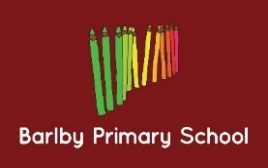 Year Group: 4Week beginning: 06.03.17Next week we will be learning about: Literacy: We will be learning about the features of playscripts. Maths: We are learning all about fractions this week, including finding equivalent fractions.  Topic: This week we are researching Norman lives and writing a diary as a Norman child!Year Group: 3Week beginning: 06.03.17Next week we will be learning about: Literacy: We will be learning about the features of persuasive leaflets. Maths: We are learning to solve problems involving money.   Topic: This week we are learning about the human and animal skeletons.  